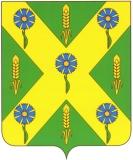 РОССИЙСКАЯ ФЕДЕРАЦИЯ                                                         ОРЛОВСКАЯ ОБЛАСТЬ                                         Новосильский  районный  Совет народных  депутатов303500Орловская обл.,г. Новосиль ул.К.Маркса 16                                                                                                            т.2-19-59Р Е Ш Е Н И Е                7 июня  2019 года                                                        №  176  - РС                        Об отчёте о состоянии Реестров   муниципального имущества    Новосильского района    на 1 января 2019 года      В целях осуществления контроля за исполнением нормативно – правовых актов Новосильского района, в соответствии с Положением «О владении, пользовании и распоряжении муниципальным имуществом Новосильского района», Порядком ведения Реестров муниципального имущества Новосильский районный Совет народных депутатов РЕШИЛ: 1. Принять отчёт о состоянии Реестров муниципального имущества  Новосильского района на 1 января 2019 года к сведению (прилагается).2.  Контроль за исполнением принятого решения возложить на комиссию по законодательству и правовому регулированию.     Председатель Новосильскогорайонного Совета народных депутатов                                         К. В. Лазарев       